MACPO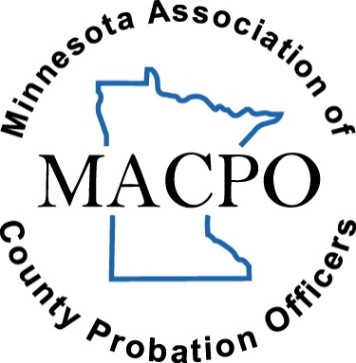 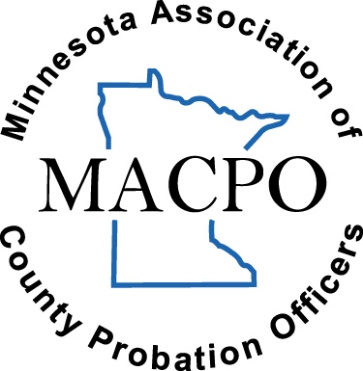 Award Nomination Form*** To nominate an individual for a MACPO award, please select the award and fill out the form accordingly. Completed forms must be emailed to the current MACPO Past President – that email address is listed here***Award Deserving of Nomination: Full Name of Nominee: Position of Candidate: Candidate’s Address: Candidate’s Phone Number: Agency/Organization Candidate Works For: Name of Person Making Nomination: Phone Number of Person Making Nomination: Email Address of Person Making Nomination: Please describe why this candidate is deserving of this award: 